Volunteer Development SeriesMCMG 2019We want YOU!!  These classes are open only to Master Gardeners.  This is an opportunity for Master Gardeners to dig deeper than their initial certification training and learn intensively in several different subject areas.  My hope is that after training, you will feel equipped with the knowledge, resources, and confidence to share this information with others.  It is encouraged that you lend your newly attained skills to the Speakers Bureau.   March	12th 1:00-3:00pm			Powerful Presentations Madison County Extension Office			Power Point & Presentation Skills ReviewMarch 26th 1:00-3:00pm			Compost Short CourseMadison County Extension Office			Composting in the Home GardenBring an inexpensive plastic Trash Can with you and you will go home with your very own Kitchen Composter!! April 16th 1:00-3:00pm	Fair Judge TrainingMadison County Extension Office	We will review major areas that you may be asked to judge, and criteria to look for in order to award consistent quality blue ribbons.  Attendees will receive a reference packet with all guidelines.  May 14th 1:00-3:00pm	Native Plants in the LandscapeWest TN Research & Education Center	Incorporating regional native plants into your current landscape: the benefits and beauty that they may provide.May 30th 9:00-11:00am	Kaleidoscope ContainersWest TN Research & Education Center	Liven up your tired old containers!  We will be experimenting with paints and how to bring a second life to old containers.  Wear OLD clothes.  Lead by Carol Reese!!June 11th 1:00-4:00pm			Rooftop Runoff and Rain Barrel WorkshopWest TN Research & Education Center	Registration & a Fee will be required for this class. Attendees will learn how to assess a landscape and calculate potential runoff from residential areas, and ways to manage that excess water on their own properties.  Attendees will receive a training manual with instructional material.July 16th 10:00-12:00pm 			Underused plants for difficult sitesWest TN Research & Education Center	We all have difficult sites in the landscape.  Nothing is ever ideal.  We will discuss how work with those areas instead of against them!August 13th 10:00-12:00pm			Plant CSI Part IWest TN Research & Education Center	Learn to be a Plant Detective!!  Hands on Disease and Insect Identification Workshop: Focusing on Vegetable & Fruit PlantingsSeptember 10th 10:00-12:00pm		Plant CSI Part IIWest TN Research & Education Center	Learn to be a Plant Detective!!  Hands on Disease and Insect Identification Workshop: Focusing on Ornamental PlantingsOctober 22nd 1:00-3:00pm			How fertile is your soil?Madison County Extension Office	Assessing lawn, planting beds, vegetable garden, and fruit plantings.  Please bring a soil sample from your own gardens with you.November 12th 1:00-3:00			Landscape Options for Fall & WinterMadison County Extension Office	The cold days of winter don’t have to be dull and gray.  We will talk about how to spice things up in your fall and winter landscapes with plant material and other design elements!	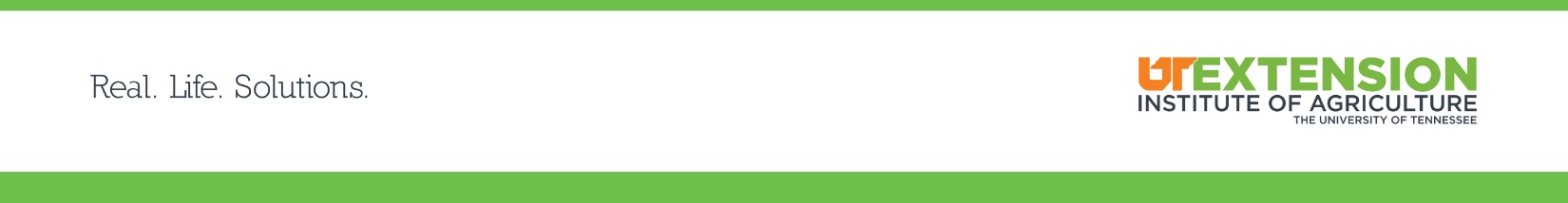 